图1：空载时SW 波形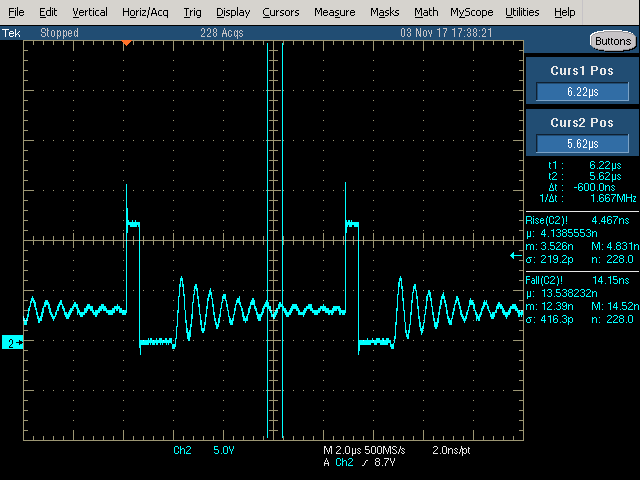 图2：带载SW波形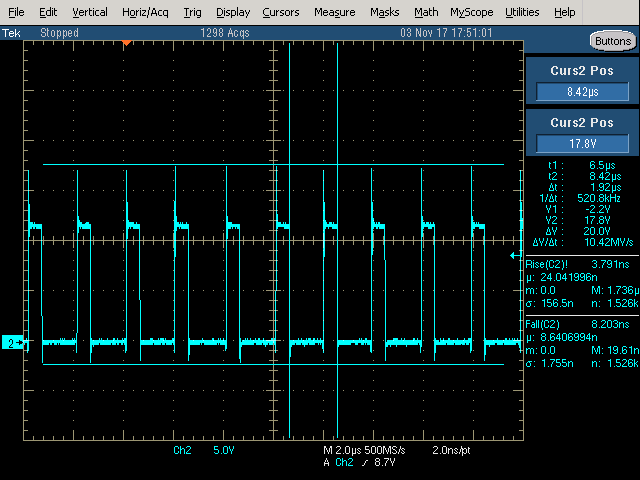 图3：SCH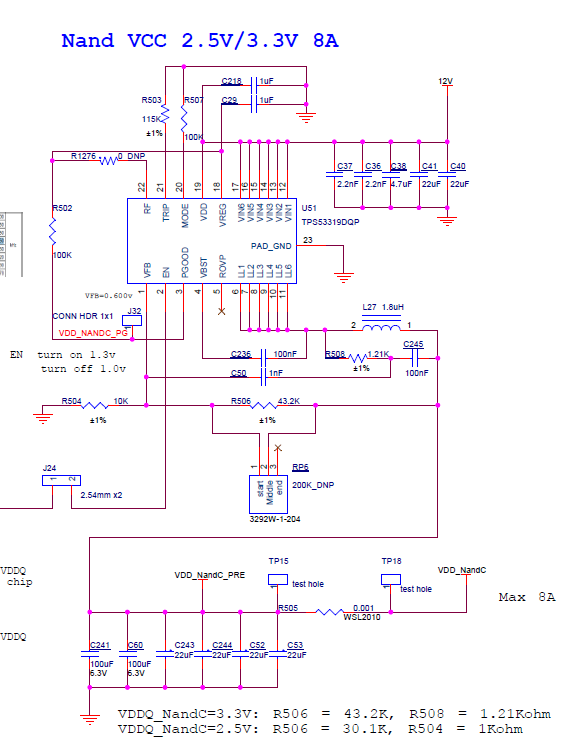 图4: PCB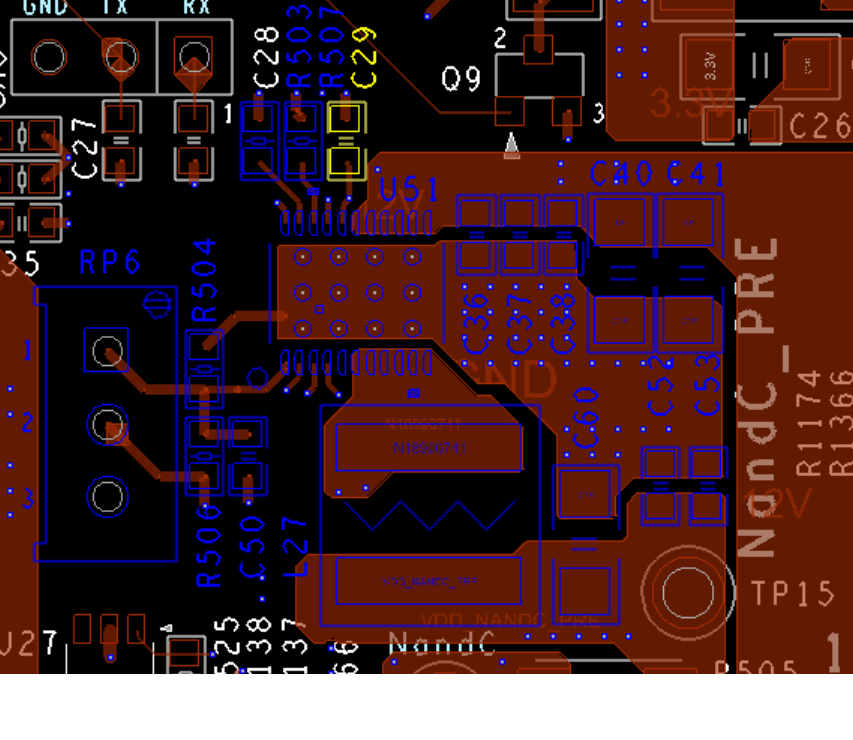 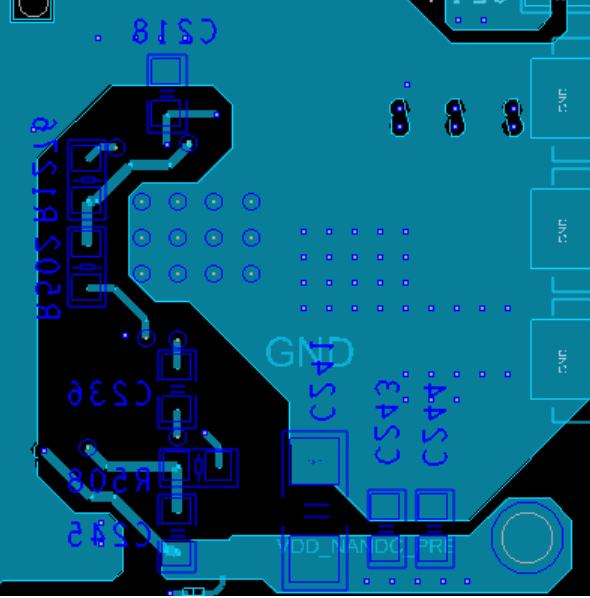 